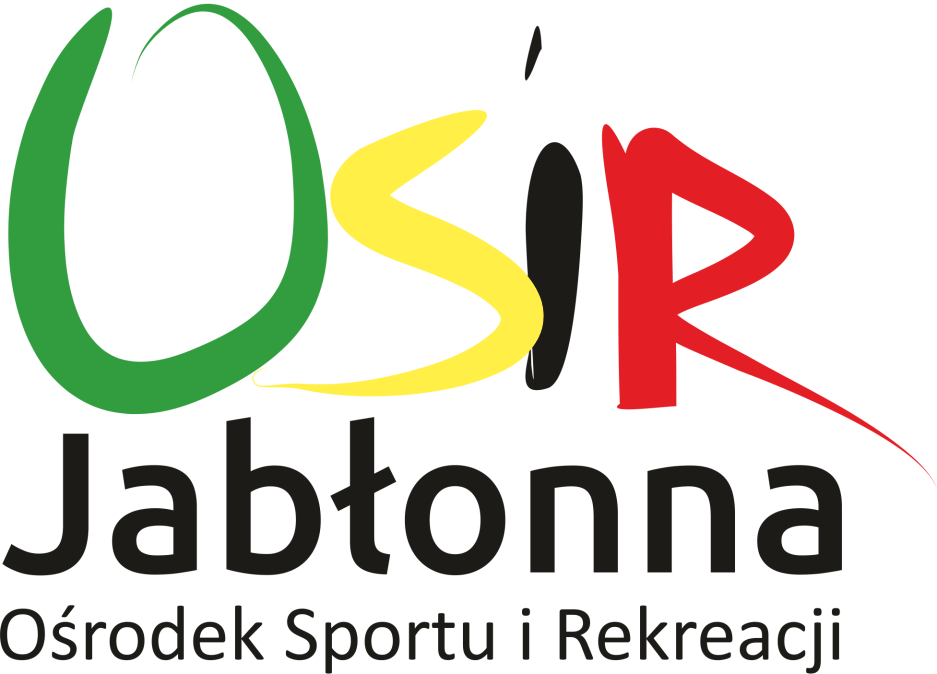 REGULAMIN ZAWODÓW ROWEROWYCH „WIOSENNE POMPOWANIE”I. CEL ZAWODÓW 1. Popularyzacja Pumptracka, rekreacji oraz turystyki rowerowej wśród mieszkańców Gminy Jabłonna.2. Zdobywanie nowych zwolenników jazdy na rowerze oraz deskorolce i hulajnodze.3. Propagowanie zdrowego trybu życia, aktywnego wypoczynku i rekreacji. 4. Promocja Gminy Jabłonna. II. ORGANIZATOR Ośrodek Sportu i Rekreacji w JabłonnieUl. Partyzantów 124A, 05-123 Chotomówhttps://www.facebook.com/osirjablonna; https://www.osirjablonna.pl/Osoba do kontaktu: Michał Smoliński tel. 22 112 45 10, biuro@osirjablonna.pl  Patronem Honorowym zawodów jest Wójt Gminy Jabłonna- Jarosław Chodorski. III. TERMIN I MIEJSCE ZAWODÓW 1. Termin: 15.04.2023 r., godz. 12:002. Miejsce: Pumptrack Skierdy, ul. Nadwiślańska 1 IV. PROGRAM ZAWODÓW 12:00- otwarcie biura zawodów12:00-13:00- jazdy treningowe13:00-14:30- zawody 14:30- dekoracja zwycięzców 15:00- zakończenie imprezy Godziny mogą ulec zmianie.V. TRASY ZAWODÓW Zawody – będą rozgrywane na torze rowerowym Pumptrack Skierdy.Dokładne informacje o trasie zostaną podane w dniu zawodów. VI. KATEGORIE WIEKOWE 1. kat. I- 2012 i młodsi,2. kat. II- 2011-2009,3. kat. III- 2008-2005,4. kat. IV- 2006 i starsi.VII. WARUNIKI UCZESTNICTWA - Każda osoba startująca w zawodach robi to na własną odpowiedzialność.- Przed zawodami należy podpisać oświadczenie o stanie swojego zdrowia i wiedzy na temat ryzyka jakie niesie za sobą start w zawodach. - Każdy uczestnik zawodów jest zobowiązany do jazdy w zapiętym kasku. - Każdy uczestnik zawodów zobowiązany jest do posiadania własnego, sprawnego roweru.VIII. ZGŁOSZENIA Zgłoszenia w dniu zawodów do godz. 12:45.IX. ZASADY ROZGRYWANIA ZAWODÓW 1. Zawody będą rozgrywane jeżeli tor będzie suchy – istnieje możliwość odwołania zawodów ze względu na pogodę.2. Wyścigi zostaną rozegrane ze startu indywidualnego zatrzymanego. Dopuszcza się jeden pełny obrót korby przy starcie, aby nabrać prędkości w torze. 3. W przypadku młodzieży i starszych (od rocznika 2008) nie dopuszcza się używania korby (dopedałowywania) podczas przejazdu po torze. Każde użycie korby będzie karane dodatkowym czasem w wysokości 2 sekund/obrót korby. 4. Zawodnik ma 2 przejazdy. Jeżeli czas pozwoli, zawodnik będzie mógł wykonać jeszcze jeden przejazd, a najlepszy z nich będzie brany pod uwagę przy punktacji. 5. Zwycięzcami w poszczególnych kategoriach zostaną zawodnicy, którzy w najkrótszym czasie pokonają trasę. 6. Zawodnicy podczas wyścigu zobowiązani są do przestrzegania niniejszego regulaminu oraz odnoszenia się z należytym szacunkiem do sędziów, organizatorów i innych uczestników zawodów.X. ZMIANYOrganizator zastrzega sobie prawo do łączenia kategorii wiekowych w przypadku małej liczby uczestników zgłoszonych - informacja zostanie podana najpóźniej 10 min przed startem.XI. ZASADY PRZETWARZANIA DANYCH OSOBOWYCH W OŚRODKU SPORTU I REKREACJI W JABŁONNIE  Zgodnie z art. 13 ust. 1 i ust. 2 Rozporządzenia Parlamentu Europejskiego i Rady (UE) 2016/679 z dnia 27 kwietnia 2016 roku w sprawie ochrony osób fizycznych w związku z przetwarzaniem danych osobowych i w sprawie swobodnego przepływu takich danych oraz uchylenia dyrektywy 95/46/WE (ogólne rozporządzenie o ochronie danych) (dalej: RODO) informujemy: Administratorem Pani/Pana danych osobowych jest Dyrektor Ośrodka Sportu i Rekreacji w Jabłonnie z siedzibą w Chotomowie przy ul. Partyzantów 124 A.Administrator wyznaczył Inspektora Ochrony Danych z którym mogą się Państwo skontaktować: Beata Wojciechowska adresem e-mail: iod@osirjablonna.plW jakim celu i na jakiej podstawie przetwarzamy Państwa dane osobowe  Pani/Pana dane osobowe przetwarzane w celu i na podstawie: art. 6 ust 1 lit. c RODO -  wypełnienia obowiązku prawnego ciążącego na administratorze w związku z art. 7 ustawy z dnia 8 marca 1990 roku o samorządzie gminnym w celu wykonania zadań własnych gminy z zakresu kultury fizycznej, sportu i rekreacji w celu organizacji wydarzenia sportowego którego jest Pan/Pani uczestnikiem; art. 6 ust 1 lit a RODO – na podstawie udzielonej dobrowolnej zgody w określonym celu i zakresie; Zgodnie z RODO, przysługuje Pani/Panu: prawo dostępu do danych osobowych; prawo otrzymania kopii danych osobowych podlegających przetwarzaniu; prawo  do sprostowania (poprawiania) danych osobowych; prawo do usunięcia danych osobowych; prawo do ograniczenia przetwarzania danych osobowych; prawo do wniesienia sprzeciwu wobec przetwarzania danych osobowych; prawo  do przenoszenia danych osobowych do innego administratora;Gdy uzna Pani/Pan, że przetwarzanie Pani/Pana danych narusza przepisy o ochronie danych osobowych, przysługuje Pani/Pani prawo do wniesienia skargi wobec ich przetwarzania do Prezesa Urzędu Ochrony Danych Osobowych, z siedzibą w Warszawie przy ul. Stawki 2.Pani/Pana dane osobowe będą przechowywane jedynie w okresie niezbędnym do spełnienia celu, dla którego zostały zebrane lub w okresie wskazanym przepisami prawa. Po spełnieniu celu dla którego dane zostały zebrane, dane mogą być przechowywane jedynie w celach archiwalnych, zgodnie z obowiązującymi przepisami. Pani/Pana dane osobowe nie będą przekazywane innym podmiotom, z wyjątkiem podmiotów upoważnionych na podstawie przepisu prawa lub takim, z którymi Administrator zawarł umowę.Tam, gdzie do przetwarzania danych osobowych konieczne jest wyrażenie zgody, zawsze ma Pani/Pan prawo nie wyrazić zgody, a w przypadku jej wcześniejszego wyrażenia, do cofnięcia zgody. Cofnięcie zgody nie wpływa na zgodność z prawem przetwarzania, którego dokonano na podstawie zgody przed jej wycofaniem.Pani/Pana dane osobowe nie będą przetwarzane w sposób zautomatyzowany i nie będą profilowane chyba, że takie działanie jest dozwolone przepisami prawa, które przewidują właściwe środki ochrony praw i wolności osób, której dane dotyczą. Administrator danych osobowych nie przekazuje danych do państwa trzeciego.XII. POSTANOWIENIA KOŃCOWE I ZASADY BEZPIECZEŃSTWA1. Organizator nie ponosi odpowiedzialności za wypadki losowe zaistniałe podczas dojazdu uczestników na zawody i powrotu z nich. 2. Każdy uczestnik bierze udział w zawodach na własną odpowiedzialność. 3. Organizator nie ponosi odpowiedzialności materialnej za rzeczy zaginione w trakcie trwania zawodów. 4. Organizator nie ponosi odpowiedzialności za ewentualne kontuzje i wypadki. 5. Brak znajomości regulaminu nie będzie uznawany jako wytłumaczenie. 6. Każdy zawodnik powinien ubezpieczyć się od następstw nieszczęśliwych wypadków (NNW) jak i od odpowiedzialności cywilnej (OC) we własnym zakresie. 7. Uczestnik wyścigu podpisując oświadczenie akceptuje warunki niniejszego Regulaminu i wyraża zgodę na przetwarzanie swoich danych osobowych oraz na prezentację zdjęć w mediach oraz w celach marketingowych organizatora. 8. Organizator zastrzega sobie prawo do interpretacji niniejszego regulaminu oraz do jego zmian. 